   Ҡ А Р А Р					               ПОСТАНОВЛЕНИЕ«23» июнь  2021 й.	            № 22                  «23» июня  2021 г.Об организации на территории сельского поселения Мичуринский сельсовет муниципального района Шаранский район Республики Башкортостан сельскохозяйственной микропереписи 2021 годаВ соответствии с Федеральным законом от 27 июля 2005 г. № 108-ФЗ                        «О Всероссийской сельскохозяйственной переписи», во исполнение Постановления Правительства Российской Федерации от 29 августа 2020 года № 1315 «Об организации сельскохозяйственной микропереписи 2021 года», Постановления Республики Башкортостан от 30 декабря 2020 г. № 808 «Об организации сельскохозяйственной микропереписи 2021 года» и в целях своевременного выполнения комплекса работ по подготовке и проведению сельскохозяйственной микропереписи 2021 года на территории сельского поселения Мичуринский сельсовет ПОСТАНОВЛЯЮ:1. Провести на территории сельского поселения Мичуринский сельсовет муниципального района   Шаранский район Республики Башкортостан с 1 по 30 августа 2021 года выборочное федеральное статистическое наблюдение в отношении отдельных объектов сельскохозяйственной переписи на основе выборки не менее 30 процентов объектов Всероссийской сельскохозяйственной переписи 2016 года по состоянию на 1 августа 2021 г. (далее - сельскохозяйственная микроперепись).2. Для осуществления координации, обеспечения согласованных действий и оперативного решения вопросов подготовки и проведения сельскохозяйственной микропереписи 2021 года создать Комиссию по подготовке и проведению сельскохозяйственной микропереписи 2021 года на территории  сельского поселения (прилагается).3. Контроль за исполнением постановления оставляю за собой.И.о.главы сельского поселения                                  М.М.ТимерхановПриложение № 2к постановлению главы сельского поселения от «23» июня 2021 г. № 22СОСТАВ Комиссии по подготовке и проведению сельскохозяйственной микропереписи 2021 года на территории сельского поселения Мичуринский сельсовет муниципального района Шаранский район Республики БашкортостанТимерханов М.М. 	И.о.главы сельского поселения, председатель КомиссииНизаева А.И.                   Управляющий делами сельского поселения, заместитель председателя КомиссииЧлены комиссии:Бакирова В.И.	специалист 1 категории сельского поселенияПавлов Р.Ю.	специалист 1 категории сельского поселенияБадртдинов Р.С.         заведующий ветеринарным участком (по согласованию)И.о.главы сельского поселения                                       М.М.ТимерхановБАШКОРТОСТАН РЕСПУБЛИКАҺЫШаран районы муниципаль районыныңМичурин ауыл  Советы ауылбиләмәһе хакимиәте482638, Мичуринск ауылы,Урман-парк урамы ,  12тел.(34769)  2-44-48E-mail: michurss@yandex.ru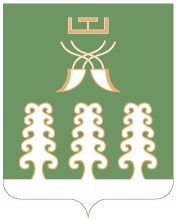 РЕСПУБЛИКА БАШКОРТОСТАНАдминистрация сельского поселенияМичуринский сельсовет муниципального района Шаранский район452638,с. Мичуринск,ул. Лесопарковая ,12тел.(34769) 2-44-48E-mail: michurss@yandex.ru